Protokoll möteStartmöte (projekteringsmöten protokollförs som fortsättning på detta protokoll)Nästa mötePlats:		Datum:		Tid: NumreringssystemExempel 3.1.13.1.1 Indikerar rubrik3.1.1 Indikerar mötesnumret3.1.1 indikerar ordningenPunkter som kräver åtgärd tilldelas ansvarig. Dessa punkter följer med de nästkommande protokollen tills de avklaras.Vid Protokollet: Anand Andersson

Justeras:		Roger Niklewski				
Österlen VA				FHSt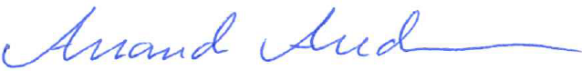 Sändlista: Enligt närvarolistan!MottagareEnligt sändlistaMottagareEnligt sändlistaDatum2022-09-20Protokollnummer1MottagareEnligt sändlistaMottagareEnligt sändlistaVid protokolletAnand AnderssonTelefon0417-777844Ärende/projektHavängs sommarbyÄrende/projektHavängs sommarbySammanträdestid
13.00-16.00Sammanträdestid
13.00-16.00Ärende/projektHavängs sommarbyÄrende/projektHavängs sommarbySammanträdesplats
Hemma hos Roger NiklewskiSammanträdesplats
Hemma hos Roger NiklewskiProjektnummer
18101Diarienummer
OrdförandeAnand AnderssonTelefon0417-777844NamnFörk.Företag/aktörNärv.Anand AnderssonAAÖVAXRoger NiklewskiRNFHSXPUNKTANS.1Föregående protokoll (Startmöte)1.1.12019 inrättade Simrishamns kommun på uppmaning av Länsstyrelsen, verksamhetsområde för spillvatten i Havängs sommarby. Åtgärden innebär att samtliga 166 hus i området som idag har egna lösningar för omhändertagande av spill, nu ska ansluta sig till det kommunala ledningsnätet mot en anslutningsavgift. Ledningsnätet ska under åren 2023-2025 byggas av Österlen VA och projektet ska vara slutfört 2025-12-31. Ledningarna byggs som självfallssystem och pumpstationer.
Anand Andersson har befogenhet att fatta beslut för Österlen VA
Roger Niklewski är kontaktperson mot styrelsen FHS som fattar beslut. 
AA och RN kommer att ha regelbundna avstämningsmöten under i planeringsskedet och under genomförandet. Till sin hjälp kommer föreningens hemsida och facebooksida att användas 2Handlingar2.1.1Under hösten 2022 så kommer ÖVA att ta fram granskningshandlingar för granskning. Dessa kommer även att delges FHS3Tekniska frågor3.1.1
Befintliga vattenledningar – byts ut till nya, varje mätarbrunn får en ny avstängningsventil utanför där varje husägare ska kunna stänga vattne
Befintliga mätarbrunnar – Behålls i nuvarande läge då det är lätt att komma till för husägare och VA:s personal. Om mätaren skulle flyttas in i husen så kräver det uppvärmning av hus vintertid för att förhindra frysning. Oklart i dagsläget om kulventiler till vattenmätarna ska bytas. Beslut fattas längre fram. Riskanalys behöver tas fram
Dagvatten – Hanteras ej i detta projekt, varje enskild husägare tar hand om sitt dagvatten på egen fastighet. Anslutningskontroller kommer att genomföras
Nya avloppsledningar – Förläggs med självfallsteknik i vägområdet, ansluts till lågpunkterna i området där det ska placeras seriekopplade mindre pumpstationer som ska pumpa avloppsvattnet till Ravlunda. Ett mindre antal fastigheter på lågpunkter eller med källare kommer att få LTA-pumpar. Ny anslutning till varje hus placeras 0,5 meter utanför tomtgräns i närhet av befintlig avloppsanläggning. Varje husägare genomför och bekostar själv grävningsarbeten inne på egen tomt eller innanför fiktiv tomtgräns (gäller arrendetomter)
Nya pumpstationer – 4 stycken ska byggas inom området i ravinerna, dessa ska vara framkomliga med bil, skogsavverkning sker i samråd med markägarna
Ledningsrätt – Simrishamns kommun kommer att teckna servitutsavtal med alla markägare för att sedan kunna ansöka om ledningsrätt för ledningarna för att kunna garantera framtida åtkomst för underhåll
Trafik under byggnation – Omdirigeringar kommer att ske stegvis, bör inte vara några problem då det går att köra runt området på alla håll
Invasiva arter – finns ett antal i området bl a tysklönn, lupin och parkslide (se naturvärdesinventering)
Fornlämningar – finns ej i området
Samhällsservice – ÖVA kommer att ta kontakt med post, sophämtning etc inför byggstart
Information – kommer att hanteras genom FHS hemsida och facebooksida, viss info kommer även att finnas på ÖVA:s hemsida. ÖVA kommer att bjuda in till stort infomöte på Svabesholm under våren 2023
Andra ledningsägare i området – AA kommer att bjuda in till samordningsmöte med Telia och Österlens Kraft
Platskontor – Ett platskontor med etablering kommer att bygga nånstans i anslutning till området i samråd med markägarna4Tidplan och resurser4.1.1
Höst/Vinter 2022 – Framtagande av GH, granskningshandlingar som delges GHS
Vår 2023 – Infomöte och samordningsmöten kommer att hållas för alla intressenter
Höst 2023 – Platskontor byggs och förberedande arbeten kommer att genomföras i området
Vinter 2023 – Vinter 2025 Grävningar påbörjas med start i ravinernaSommar 2023 och Sommar 2024 – Uppehåll för grävning
2025-12-31 Grävning slutförd och anläggning tas i bruk
Våren 2026 – Slutåterställning, ekonomisk reglering, ledningsrättsärende
5Hinder5.1.1Invasiva arter, långa materialleveranser, massbalans6KMA (Kvalitet, Miljö och Arbetsmiljö)6.1.1Inget att ta upp vid dagens möte7Ekonomi7.1.1
Anslutningskostnad för varje enskild markägare en klart i nuläget då taxan kommer att indexregleras och räknas upp årligen fram till 2026

8Myndigheter8.1.1Ystad-Österlenregionens miljöförbund kommer att vara en del av arbetet och samråd sker löpande. 9Övriga frågor9.1.1Når föreningen alla husägare? Vem når man inte? 143 betalande men det finns 166 hus i området. RN kollar med styrelsen, hade underlättat om vi kan nå alla via samma kanaler. Kontaktuppgifter till alla husägare, har föreningen det i register? RN kollar upp det. AA kan dock inte ta kopia pga GDPR.Föreningens hemsida och facebooksida, kan ÖVA publicera en Antura-länk direkt på startsidan, RN kollar med styrelsenFinns det vägföreningar i området och isåfall vilka? Ja, RN ska ta reda på kontaktuppgifterKan föreningen utse VA-ambassadör/ständig kontaktperson som blir vår motpart under genomförandet? RN är utsedd av styrelsen tills vidare.Behöver FHS gräva ner egen slang för framtida gatubelysning eller dylikt? RN kollar med styrelsen